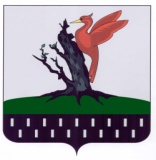 ____________________________________________________________________РЕШЕНИЕ                        с.Костенеево                                   КАРАР№ 29                                                                             		«14»  мая 2021 г.О внесении изменений в решение Совета Костенеевского  сельского поселения Елабужского муниципального района Республики Татарстан от 14.12.2018г. № 150 «Об утверждении Положения о порядке организации и проведения публичных слушаний (общественных обсуждений) в муниципальном образовании Костенеевское сельское поселение» Елабужского муниципального района Республики Татарстан      В соответствии с Федеральным законом от 30.12.2020 г. № 494-ФЗ "О внесении изменений в Градостроительный кодекс Российской Федерации и отдельные законодательные акты Российской Федерации,  Федеральным законом от  29.12.2020 г.  № 468-ФЗ "О внесении изменений в Градостроительный кодекс Российской Федерации и отдельные законодательные акты Российской Федерации, Совет Костенеевского  сельского поселения Елабужского муниципального района Республики ТатарстанРЕШИЛ:Внести в решение Совета Костенеевского  сельского поселения Елабужского муниципального района Республики Татарстан от 14.12.2018 г. № 150 «Об утверждении Положения о порядке организации и проведения публичных слушаний (общественных обсуждений) в муниципальном образовании Костенеевское сельское поселение» Елабужского муниципального района Республики Татарстан1.  следующие изменения:1.1. пункт 4 статьи 11 после слов «установленный для конкретной территориальной зоны,», дополнить словами «а также в случае подготовки изменений в правила землепользования и застройки в связи с принятием решения о комплексном развитии территории,», после слов «такой градостроительный регламент» дополнить словами «,в границах территории, подлежащей комплексному развитию».1.2. пункт 2 статьи 15 после слова «комиссия» дополнить словами «в течение пятнадцати рабочих дней со дня окончания таких обсуждений или слушаний».2. Настоящее решение подлежит официальному опубликованию.3. Контроль за исполнением настоящего решения оставляю за собой.Председатель                                                                               С.А. Зеленовский